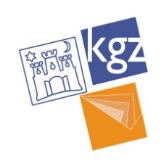 Gradska knjižnica                                                      OBRAZAC ZA TEMEZbirka ZagrabiensiaTema: _________________________________________________________________________________________________Područje (npr. kulturna povijest, književnost, arhitektura, urbanizam, povijest umjetnosti, gospodarstvo – molimo navesti što preciznije)_________________________________________________________________________________________Namjena (molimo označite jednu od ponuđenih opcija):      referat  - maturalni rad – seminarski rad – diplomski rad – esej – stručni članak – znanstveni rad – doktorat znanosti – ostalo (molimo precizirati u slučaju opcije „ostalo“)  ___________________________________________Korisnik (ime i prezime): ________________________________________                                               Broj iskaznice:  ____________    Kontakt-podatci (e-mail, mobitel):_____________________________                   Godina rođenja korisnika:   __________      Strani jezik (molimo upisati koji): __________________   Obrazovanje: ______________________                   Napomena: (npr. podatci o literaturi i izvorima, ako korisnik već ima nešto od toga)____________________________________________________________________________________________________________________Željeni datum isporuke: (točan datum se dogovara s voditeljicom zbirke)      Mjesto i datum podnošenja zahtjeva za tematsko pretraživanje:__________________________                                            _______________________________________                  